                                                                  Профессия –МАМА 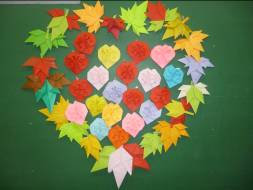                                                   (литературно-музыкальная композиция)                                                  Цель: формирование личного,                                                   эмоционального отношения к матери и окружающему миру.                                                   Задачи:                                                   воспитывать уважительное  бережное отношение к матери;                                            развивать чувства долга и ответственности                                             за свои поступки;                                            развивать творческие способности детей.Презентация «Разговор с Богом (притча о маме)» Музыкальный фон- выход ведущих Ведущая:    Лэдиз энд   джентельменз!           Перенз   энд тичерз!           Гелз   энд бой! Велкам   ту   хия!Ведущий:    Добро пожаловать    господа!          Мы   начинаем   наше   торжество!Ведущая:      А по какому   случаю   торжество!Ведущий:     По   самому что ни   на есть   торжественному.Ведущая:      Это   что,   приём   президента?Ведущий:     Нет, круче!   Это праздник   наших   мам!Ведущая:      А   что   уже   весна? Заманчиво!Ведущий:     Да, ты   что!    Сегодня -  День матери.Музыкальный фон муз. из к/ф «Усатый нянь»Выходят все дети.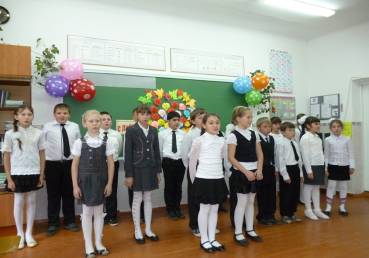 1: Прошло совсем немного лет, когда случилась эта история. 
2: Бог поручил своим ангелам найти самых достойных представительниц прекрасного пола. 
3: Раскрыли ангелы свои крылья и полетели. 
4: Но не к супер моделям. 
5: Не к победительницам конкурсов красоты. 
6: И не к голливудским звездам. 
7: А к простым. 
8: Добрым. 
9: Необыкновенно талантливым. 
10: Трудолюбивым. 
11: Заботливым. 
12: Обаятельным. 
13: Ответственным. 
14: Находчивым. 
15: Щедрым. 
16: Ласковым. 17: Нежным. 
18: Нашим мамам. 
19: И доверили ангелы избранницам миссию небывалой важности. 
Вместе: Так на свет появились мы.  Исп. танец «Будет круто!»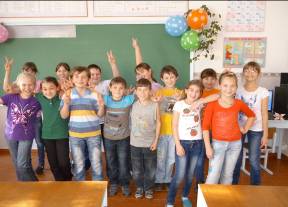 Ведущая:       Занавес  открыт, и это   значит Что   сегодня   праздник   начат.И должна   добавить, он Милым   нашим   мамам   посвящён.Ведущий: Мы здесь сегодня собрались
чтобы поздравить наших мам,
большого счастья и здоровья
мы от души желаем вам.Ведущая:       Наши мамы – наша радость,
Слова нет для нас родней,
Так примите благодарность
Вы от любящих детей!Ведущий:Мама дает нам тепло и заботу,Может за дело порой поругать.Мама к тому же идет на работу.Как она может везде успевать?  СЦЕНКА                                                                                                                          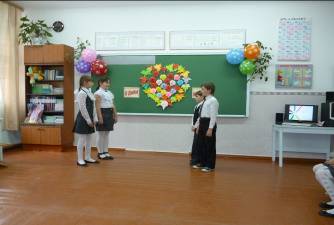 Слава:Мы женский праздник отмечаем,Всех девчонок и женщин поздравляем.Мы им желаем стать хорошими хозяйками.Но, говоря по правде без утайки,Мы, мальчики не верим в женский разум,Ведь умных женщин не было не разу.Гриша:Для женщины нужна домашняя работа.(машет рукой.)Наука, бизнес не её забота.Слава (девочкам, назидательно)Должны учиться вы стирать, готовить, шить.А математику вам незачем учить.Вика (мальчикам, возмущенно)А я тебе отвечу - вот и нет!Что женский ум не ценят - не секрет.Мужчины не давали нам учиться,Считали - дамам это не годиться.Катя (гордо подняв голову)Но, несмотря на всю несправедливость,Мы в жизни многого добились.Вершин в науке достигали.Вы про Склодовскую - Кюри слыхали?Две Нобелевские премии онаСумела получить. По химии однаБыла её вручена,По физике вторая.Гриша: (растерянно, смущенно опустив лаза):Нет, про неё я ничего не знаю.Слава: (Торопливо):Ну, в виде исключения, одна,Быть может среди вас умна.Вика: У нас для вас примеров хватит!А Софья Ковалевская - великий математик?Катя (загибает пальцы на руке):А Валентина Терешкова?Савицкая Светлана, Валентина Толкунова?Гриша: (пренебрежительно отмахивается):Чтоб в космос полететь и песню спеть,Великий ум не обязательно иметь.Вика: А чтоб стихотворение сочинить?Вот тут необходимо умным быть.Вы про Ахматову, наверное, слыхали.Слава: Нет, про неё я ничего не знаю….  Катя: Я много поэтесс великих знаю_Сафо, Цветаева, Шимборская.Я часто их читаю.Слава: (не сдаваясь):Ну, хорошо, но в деловых вопросах Не могут женщины тягаться с нами просто!Гриша (подняв вверх указательный палец):Вот вам еще пример такой-Не может женщина руководить страной.Вика: А Тэтчер Маргарет? Индира Ганди?Вы просто никого не знаете!И если книги по истории прочтете,Таких примеров много там найдете.Катя: И в руководстве многих крупных фирмЕсть женщины. Есть женщины - банкиры…Слава: Но если вы страной руководить начнете,В науку, бизнес вы пойдете,То кто же будет суп варить,Квартиру убирать, детей растить?Гриша: (морщась, показывая руками на воображаемую обстановку дома):Представьте - в доме грязь и не готов обед,И за детьми присмотра нет.Одна жена в правительстве сидит,Другая в космос завтра полетит,А третья пишет целый день стихи.Пусть лучше сварит порцию ухи!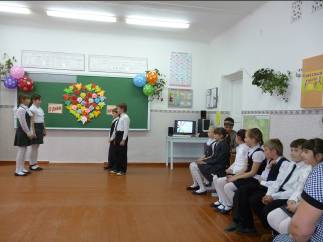 Вика: (примирительно)Мужчина может тоже щи варитьКатя: Обязанности  надо разделить.Слава: (грозит пальцем)Я, если на тебе жениться буду,То посмотрю, как моешь ты посуду,А не на то, как много ты читаешьИ как задачки ты решаешь.Вика и Катя (смеются)Никуда не денешься,Влюбишься и женишься!И со мной посуду будешь мытьВедущийЗнаем мы от Михалкова:Мамы всякие нужны,Мамы всякие важны…Я пока ещё ребёнок, наивный мечтатель.Вырасту, как мама буду предприниматель.Быть активной сильной, смелой мне бы научиться.А пока что нужно в школе мне учитьсяЧтобы везде сверкала чистота,Чтобы микробы были уничтожены,Чтобы царили блеск и красота,Чтобы цветы всегда были ухожены,Не покладая рук, борьбу ведетТрудолюбивая моя, родная мама.Везде она порядок наведет,Избавит мир от мусора и хлама.Какая же должность у мамы моей?Встает она рано, как соловей,В доме уют всегда создает,Стирает, готовит и что-то печёт.Что это за должность? Скорей угадай-ка!Всё правильно: мама – домохозяйка!Она и стратег, она и мыслитель,Она, когда надо, мудрый учитель.Она всю себя отдаёт нам до грамма,Родная, любимая, милая мама.  У кого рецептов больше,Кто на кухне трудолюб;У кого вкуснее борщик,У кого полезней суп?Вкус еды – всегда отменный,У кого на кухне дар?Ну, конечно, несомненно,Это – мама-кулинар!Кто в причёсках понимаетИ о стрижках много знает,Что за мастер всех добрей –Это мама-брадобрей,Парикмахер это значит.Коль стрижёт – никто не плачет:Стрижка каждая как чудо…Лишь у мамы стричься буду!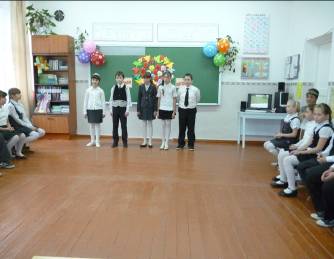 Лучший доктор –Мама-врач.Если лечит,Ты не плачь:Не доставит Страшных мукШприц из самыхДобрых рук!А моя мамуля - повар!С ней кастрюльки не поспорят!Борщь, котлетки и капуста -Все у мамы - вкусно-вкусно!Немало профессий разных Есть на свете у нас.О них, о разнообразных,Рассказывал вам наш класс.Они все необходимые,Без них нам не обойтись.И мамы наши любимыеИм посвятили жизнь.И, все-таки, самая важнаяИз всех профессий одна.Для многих женщин однаждыСтановится главной она.И сразу же изменяетсяВся жизненная программа.Профессия называетсяКрасиво и гордо – мама!   ПЕСНЯ «Профессия МАМА»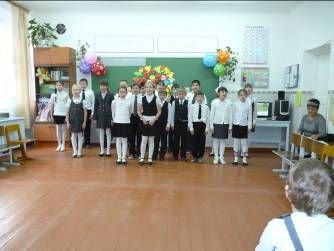 1. Отшумит и умчится любая беда, 
Как весенней порою грохочущий гром, 
Если с вами она, если рядом всегда 
Человек, на котором держится дом. 2. Может быть, тридцать три ей иль семьдесят три – 
Сколько б ни было ей, возраст тут не причем: 
В беспокойстве, в делах от зари до зари 
Человек, на котором держится дом. 

3. Очень редко, но все же бывает больна, 
И тогда все вокруг кувырком, кверху дном, 
Потому что она, потому что она – 
Человек, на котором держится дом. 

4. Нас куда-то уносит стремительный век. 
В суете мы порой забываем о том, 
Что она – не фундамент, она – человек, 
Человек, на котором держится дом. 

 5. Чтобы было и в сердце, и в доме светло, 
На ее доброту отвечайте добром. 
Пусть всегда ощущает любовь и тепло 
Человек, на котором держится дом.Песня «Ну как такое могло случится»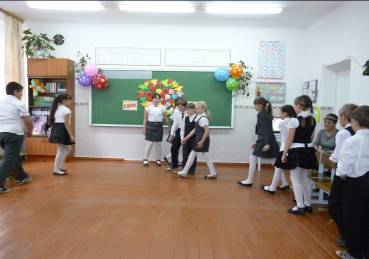 Мы посвятили этот часПрофессиям  любимых мам.И вы узнали все сейчасО тех, кто близок, дорог нам.Кто дарит нам тепло сердец,Кто нам надежная опора.Кто так нам скажет «Молодец!», Что  хочется нам сдвинуть горы.Кто мир и свет нам подарил,Кто нам себя отдал до грамма.Кто жизнь свою нам посвятил,Кого зовем мы нежно -мама.Кто объясняет детворе, Что дважды два всегда четыре.Кому решили в ноябреДень Матери отметить миром.Дождь в окошко стучит, как замерзшая птица. 
Но она не уснет, продолжая нас ждать. 
Я сегодня хочу до земли поклониться 
Самой лучшей из женщин -по имени МАТЬ. 
Той, которая жизнь подарила нам в муках, 
Той, что с нами, порой, не спала по ночам. 
Прижимали к груди ее теплые руки. 
И молилась за нас всем Святым Образам.Знай, тебя считают детиЛучшей мамой на планете!Пусть   поможет счастья птицаИсполнения добиться Всех желаний! Будь любима!Всем нам ты необходима!Песня «Ангел-хранитель»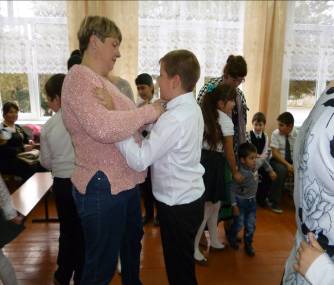 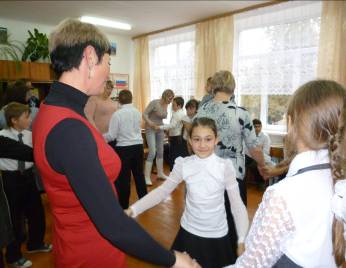 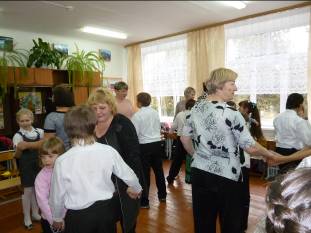 Ведущий Ты – мама. Это счастье или крест? И невозможно все начать сначала, Ты молишься теперь за то, что есть:За плач ночной, за молоко, пеленки,За первый шаг, за первые слова. За всех детей. За каждого ребенка.Ведущий Ты – мама! И поэтому права! Ты – целый мир. Ты – жизни возрожденье.И ты весь свет хотела бы обнять. Ты – мама. Мама! Это наслажденьеНикто не в силах у тебя отнять!Фонограмма  «МАМА» (Вальс с мамами)                                  Классный руководитель ФАТЕЕВА Л.Л.                                                                 ноябрь, 2013